Hi LaurenThe post and rail fence on the top side of the skate park is showing some signs of wear and tear.  In my opinion the rail is not actually required (a request from the original installation to prevent people running into the skate park?!).  There is also a bit of graffiti on the park which we should try and clean off.Nikki, would you kindly raise jobs to make safe the rail (damaged sections removed as they can not be re-used) and an attempt made to clean off the graffiti.  If graffiti is persistent RAW can advise on contractors light sandblasting to remove but maybe leave this for a little while?Lauren, can you consider the longer term view of removing or replacing the rail please.  I’m off for a couple of weeks and will catch up when I’m back, Nikki will cover any routine play day to day items.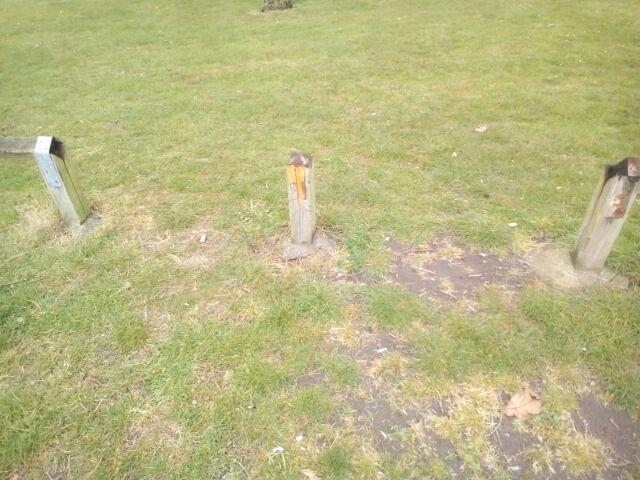 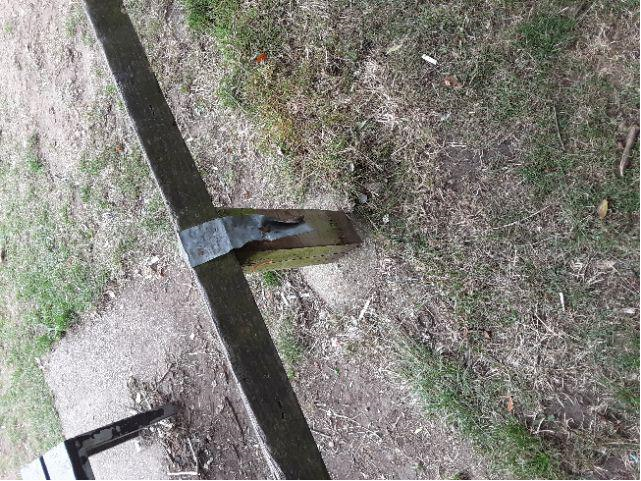 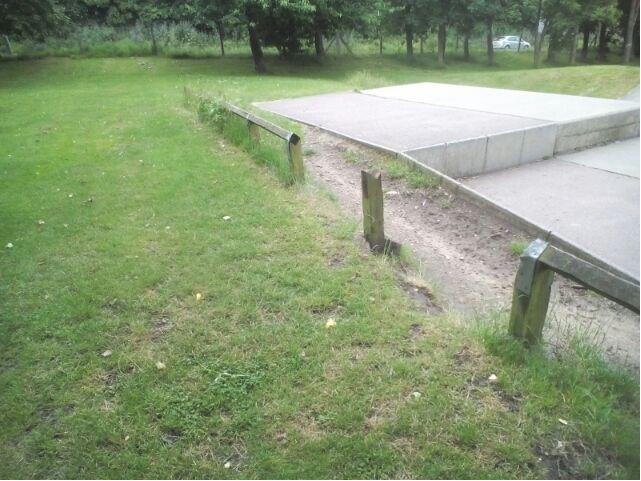 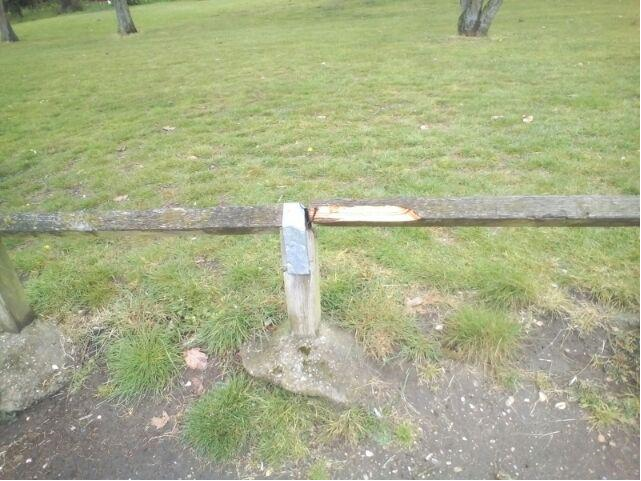 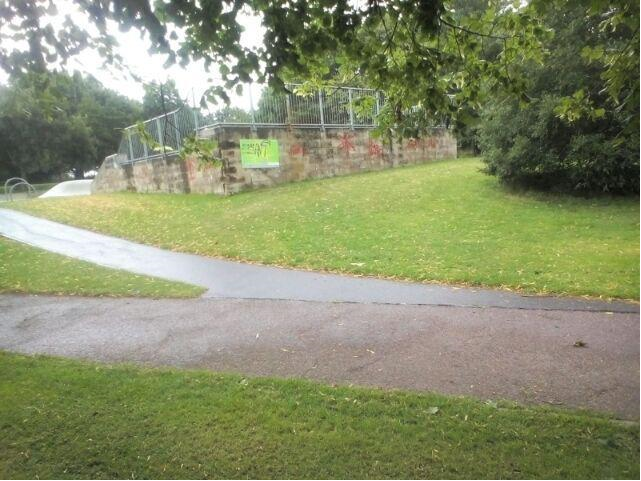 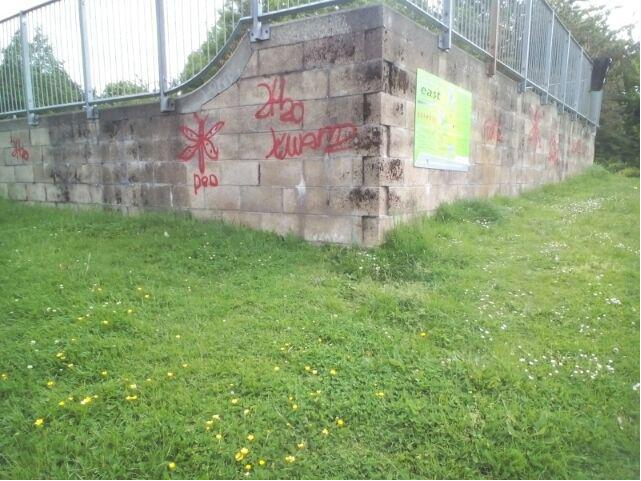 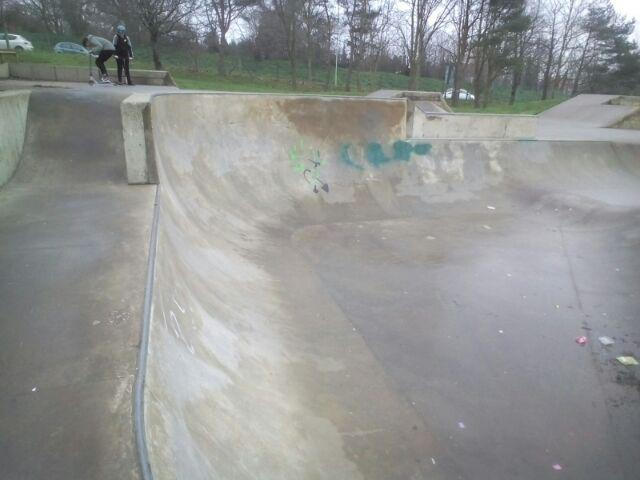 